Plan pracy w dniach 6 - 10 kwietnia w grupie najmłodszej 2,5-3-4 latkówTemat tygodnia: Nadchodzi WielkanocUmiejętność ogólna: poznaje najważniejsze tradycje i zwyczaje związane ze świętami Wielkanocnymi, wie jakie symbole kojarzą się z Wielkanocą, wie co powinno znajdować się 
w koszyczku wielkanocnym, wprowadzenie nastroju oczekiwania na zbliżające się Święta Wielkanocne.Słuchanie wiersza pt. „Wydmuszki” D. GellnerPrzed owalnym lustremtłoczą się wydmuszki.Przymierzają przed nimpisankowe ciuszki.Już w lustrze różowo,zielono i biało,a wydmuszkom ciąglekolorów za mało!Zajrzały do szuflad,szafy otworzyły,kropeczki, paseczkina siebie włożyły.Gdy tyle koloróww lustrze się odbiło,to w końcu się lustrow pisankę zmieniło!Pytania do tekstu:O czym opowiada wiersz?Przed czym stroją się wydmuszki?Wymień kolory wymienione w wierszu.Gdzie wydmuszki szukały kolorów?Spróbuj nauczyć się wierszaWykonaj zadanie zgodnie z poleceniem. Nazwij i pokoloruj symbole Wielkanocne.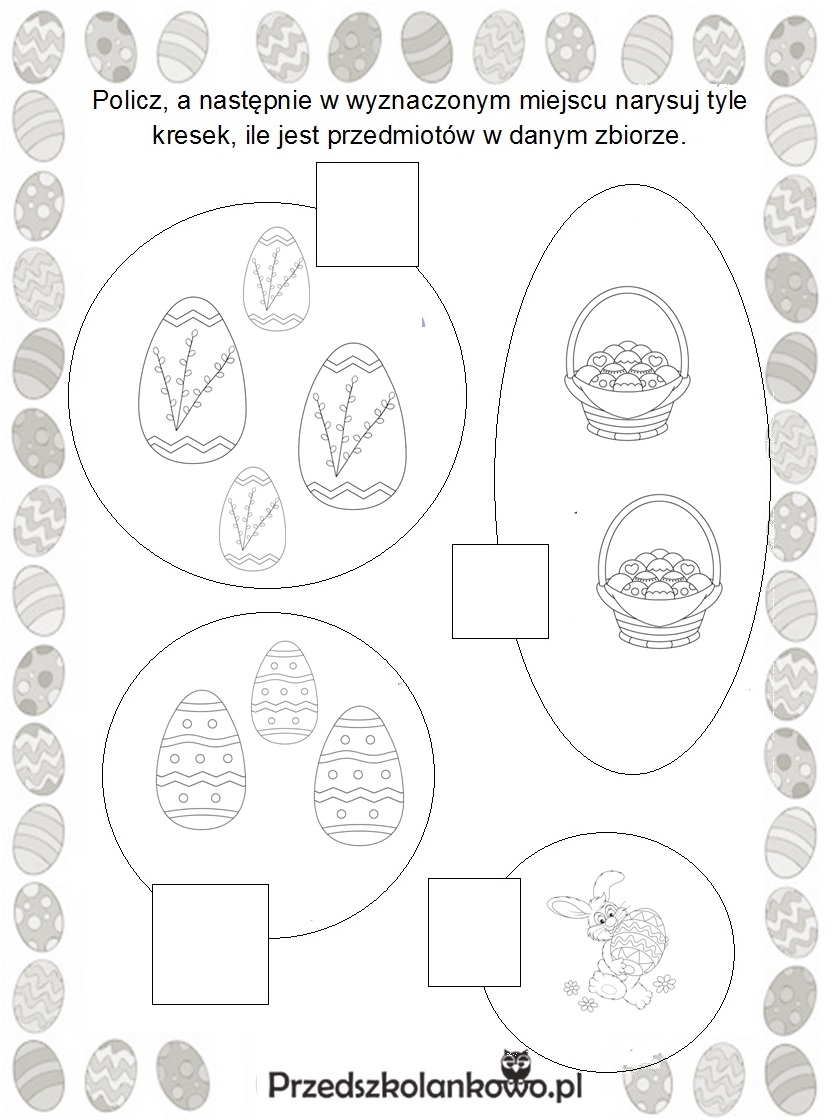 Kolorowe pisanki – ozdób jajko (wydmuszkę) w wymyślony przez siebie sposób. Możesz ozdobić je pisakami, bibułą, plasteliną, bądź w inny, ciekawy sposób. Pamiętaj, że skorupka jajka jest bardzo delikatna. Poproś rodziców o pomoc. Posłuchaj piosenki „Pisanki, kraszanki, skarby wielkanocne”

https://www.youtube.com/watch?v=qKY9oeELKn4Koszyczek z wikliny pełen jest pisanek,
A przy nich kurczaczek i z cukru baranek.
Przy baranku babka, sól, chleb i wędzonka,
Oto wielkanocna świąteczna święconka.Ref. Pisanki, kraszanki, skarby wielkanocne,
Pięknie ozdobione, ale niezbyt mocne.
Pisanki, kraszanki, całe w ornamentach,
Uświetniły nasze wielkanocne święta.Kłócił się z kurczakiem cukrowy baranek,
Która najpiękniejsza ze wszystkich pisanek?
Czy ta malowana, czy ta wyklejana,
Czy zdobiona woskiem i pofarbowanaRef. Pisanki…Baranek  z kurczaczkiem długo się spierali, 
aż goście świąteczni do drzwi zapukali 
Wielkanocni goście czasu nie tracili 
potłukli pisanki jajkiem się dzielili.Ref. Pisanki…
Piosenka mówi nam o najważniejszych symbolach i tradycjach wielkanocnych:
- święconka – koszyk wypełniony potrawami, które poświęcone w Wielką 
                          Sobotę spożywamy w Wielkanoc, na śniadanie
- baranek – symbol Chrystusa przypomina nam o zwycięstwie życia nad 
                     śmiercią
- babka – symbol umiejętności oraz doskonałości
- sól – symbol oczyszczenia i prawdy
- chleb  symbolizuje ciało Chrystusa
- wędzonka – dostatek i zdrowie
- jajka-pisanki – symbol nowego życia, narodzin oraz zmartwychwstania
Spróbuj nauczyć się piosenkiW ostatnim czasie nasza aktywność ruchowa jest ograniczona, dlatego świetną okazją do ruchu będzie pomoc rodzicom w przedświątecznych porządkach. Wspaniałą gimnastyką będzie układanie zabawek na półkach (poćwiczysz dodatkowo umiejętności matematyczne poprzez liczenie zabawek albo określaniu ich położenia), odkurzanie, pomoc w ścieraniu kurzu z mebli, pomoc w kuchni (np. przy świątecznych wypiekach).Jestem pewna, że doskonale sobie poradzicie, a dodatkowo sprawicie przyjemność rodzicom. Powadzenia! Tradycje świąteczne. Oglądanie filmu o zwyczaju święcenia palm, zdobieniu jaj wielkanocnych, święceniu pokarmu, zajączku wielkanocnym i lanym poniedziałku.https://www.youtube.com/watch?v=r-to1UXYMUAPołącz pisanki w pary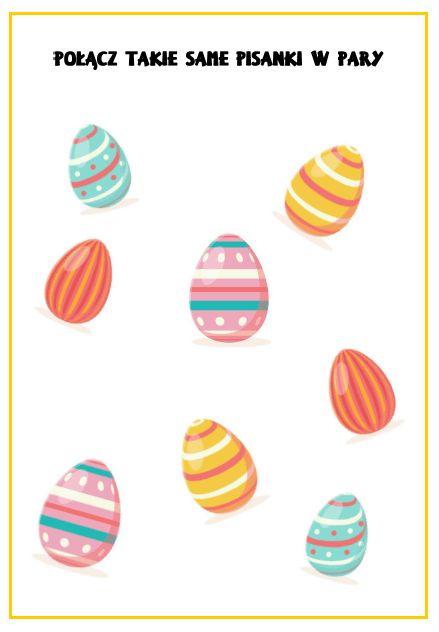 Zadania dodatkowe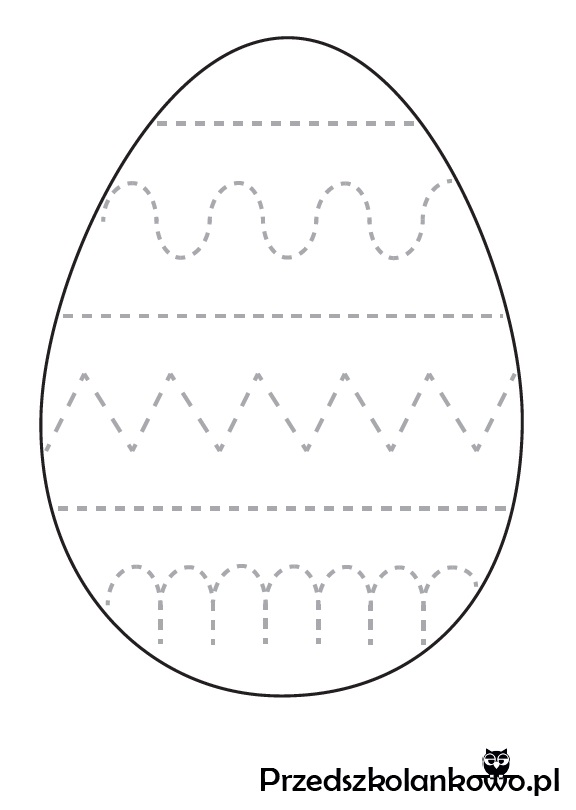 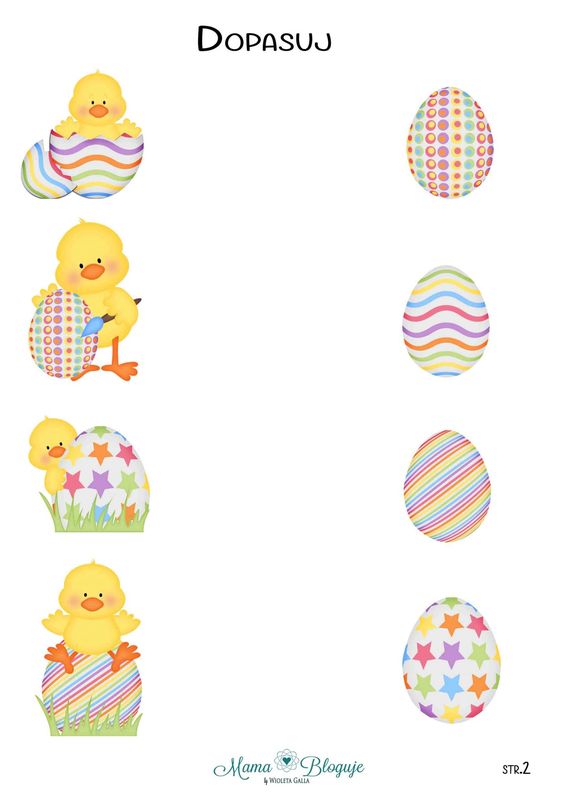 